Управляющая компания  ООО «Жилкомсервис №2 Калининского района»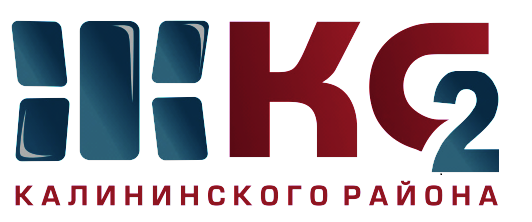 Проведение текущего ремонта общего имущества МКД по ООО "Жилкомсервис № 2  Калининского района"Проведение текущего ремонта общего имущества МКД по ООО "Жилкомсервис № 2  Калининского района"Проведение текущего ремонта общего имущества МКД по ООО "Жилкомсервис № 2  Калининского района"Проведение текущего ремонта общего имущества МКД по ООО "Жилкомсервис № 2  Калининского района"Проведение текущего ремонта общего имущества МКД по ООО "Жилкомсервис № 2  Калининского района"Проведение текущего ремонта общего имущества МКД по ООО "Жилкомсервис № 2  Калининского района"Проведение текущего ремонта общего имущества МКД по ООО "Жилкомсервис № 2  Калининского района"Проведение текущего ремонта общего имущества МКД по ООО "Жилкомсервис № 2  Калининского района"Проведение текущего ремонта общего имущества МКД по ООО "Жилкомсервис № 2  Калининского района"Проведение текущего ремонта общего имущества МКД по ООО "Жилкомсервис № 2  Калининского района"за период с 27.01.2020 по 31.01.2020за период с 27.01.2020 по 31.01.2020за период с 27.01.2020 по 31.01.2020за период с 27.01.2020 по 31.01.2020за период с 27.01.2020 по 31.01.2020за период с 27.01.2020 по 31.01.2020за период с 27.01.2020 по 31.01.2020за период с 27.01.2020 по 31.01.2020за период с 27.01.2020 по 31.01.2020за период с 27.01.2020 по 31.01.2020Адреса, где проводится текущий ремонтАдреса, где проводится текущий ремонтАдреса, где проводится текущий ремонтАдреса, где проводится текущий ремонтАдреса, где проводится текущий ремонтАдреса, где проводится текущий ремонтАдреса, где проводится текущий ремонтАдреса, где проводится текущий ремонтАдреса, где проводится текущий ремонтАдреса, где проводится текущий ремонткосметический ремонт лестничных клетокосмотр и ремонт фасадовобеспечение нормативного ТВРгерметизация стыков стенов. панелейремонт крышликвидация следов протечекустановка энергосберегающих технологийремонт квартир ветеранам ВОВ, инвалидов, малоимущих гражданпроверка внутриквартирного оборудованияУправляющая компания, ответственная за выполнении работ12345678910Карпинского, д. 6 - в работеВавиловых, д. 5 корп. 1 -  в работеЛиквидация граффити - Гражданский пр., д. 4,8, 43 корп. 1, Непокоренных, д. 13 корп. 2, Тихорецкий пр., д.1 корп. 2, С. Ковалевской, д. 8 корп. 2, Вавиловых, д. 5 корп. 1, Бутлерова, д. 32, Фаворского, д. 14Тихорецкий пр., д. 27Гражданский пр., д. 90 - 179 - примыкания кровли к вентканалуГражданский пр., д. 15 корп. 3 - примыкания кровли к вентканалуТихорецкий пр., д. 25 корп. 1 кв. 365Науки пр., д. 45 корп. 2 кв. 105Гражданский пр., д. 31 корп. 2 кв. 39Тихорецкий пр., д. 7 корп. 6 кв. 6Карпинского, д. 6 - установка энергосберегающих светильников на лестничных клеткахТихорецкий пр., д. 27/2 - оборубование ИТП системой погодного регулированияООО «Жилкомсервис №2 Калининского района»